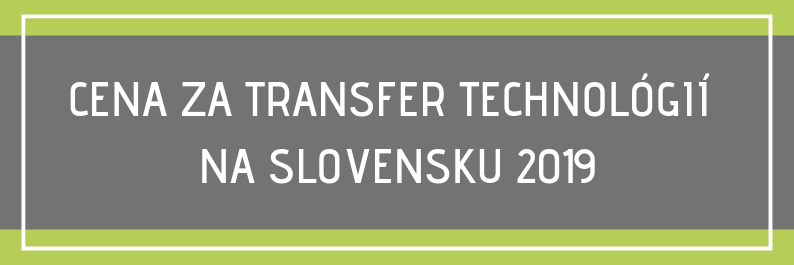 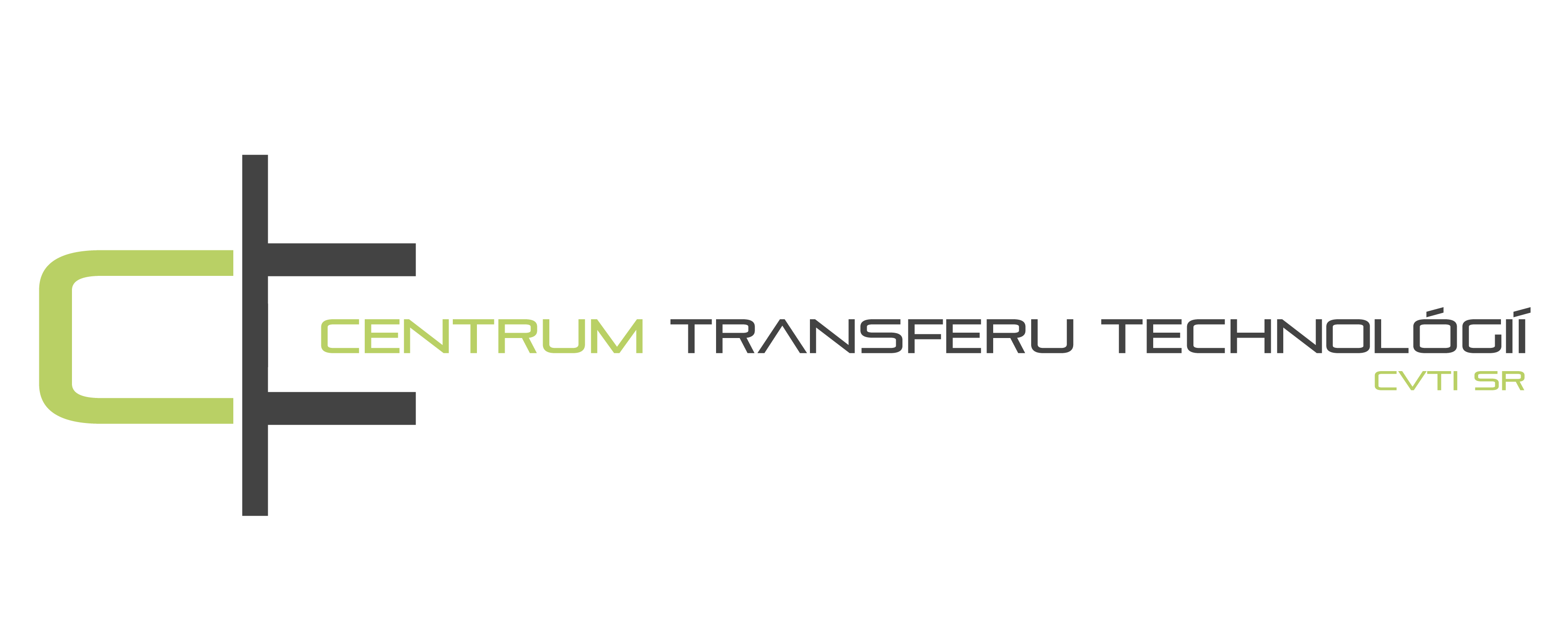 Cieľom súťaže „CENA ZA TRANSFER TECHNOLÓGIÍ NA SLOVENSKU 2019“ je oceniť výstupy vedeckovýskumnej činnosti s prínosom pre prax a ich pôvodcov,  motivovať vedeckovýskumných pracovníkov pre zapájanie sa do procesu ochrany duševného vlastníctva a jeho komercializácie a zvýšiť povedomie o transfere technológií. Súťaž je určená pre inovácie, technické riešenia a ich pôvodcov ako aj počiny s prínosným vplyvom v oblasti transferu technológií na Slovensku pochádzajúcich výhradne zo slovenských vysokých škôl, Slovenskej akadémie vied a rezortných výskumných ústavov.Nominácie sa do súťaže nahlasujú prostredníctvom nižšie uvedeného formulára. Vyplnený formulár je možné zaslať e-mailom vyhlasovateľovi súťaže, alebo odovzdať príslušnému pracovisku/centru transferu technológií (zoznam pracovísk je prílohou tohto dokumentu).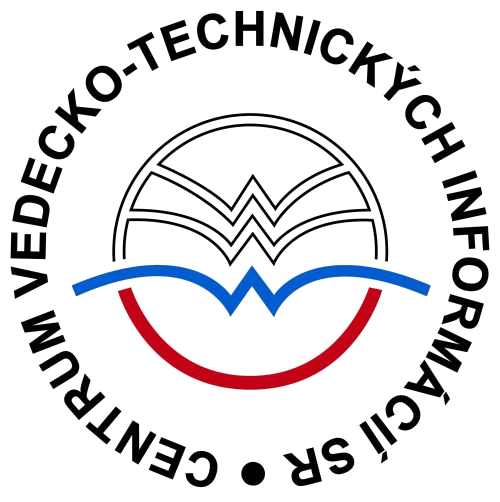 Centrum vedecko-technických informácií SRCentrum transferu technológií pri CVTI SRLamačská cesta 8/A, 811 04  BratislavaNOMINÁCIATyp nominácie:	Technológia/inovácia* 	Pôvodca/pôvodkyňa, kolektív pôvodcov 	Počin s prínosným vplyvom v oblasti transferu technológií na Slovensku**Dátum nahlásenia technológie/inovácie štatutárovi, resp. obdobie realizácie počinu:Názov inštitúcie, ktorej sa nominácia týka:Pôvodca resp. kolektív pôvodcov/zodpovedná osoba:Stručný popis:Praktické využitie/prínos:Príloha: Zoznam niektorých centier transferu technológií a iných pracovísk zodpovedných za realizáciu transferu technológiíAk ste v zozname nenašli Vašu inštitúciu, nomináciu pošlite priamo na adresu sutaztt@cvtisr.sk, najneskôr do 15. augusta 2019.Akadémia ozbrojených síl generála Milana Rastislava Štefánika v Liptovskom MikulášiOddelenie vedy a zahraničných vzťahovPhDr. Nataša Valentováe-mail: natasa.valentova@aos.sk Demänová 393031 01   Liptovský MikulášNárodné lesnícke centrum vo ZvoleneLesnícky výskumný ústav - Lesnícka ochranárska služba B. ŠtiavnicaIng. Juraj Galko, PhD.e-mail: galko@nlcsk.org Lesnícka 11969 01  	Banská ŠtiavnicaNárodné poľnohospodárske a potravinárske centrumIng. Zuzana Čanakyová, PhD.. e-mail: canakyova@nppc.skHlohovecká 2 
951 41  LužiankyPrešovská univerzita v PrešoveCentrum pre komercializáciu výstupov výskumu a manažment duševného vlastníctva Prešovskej univerzity

PaedDr. Mária Berezovskáemail: maria.berezovska@unipo.sk Ul. 17. novembra č.15
080 01  PrešovSlovenská akadémia viedKancelária pre transfer technológií Slovenskej akadémie viedIng. Martin Gróf, PhD.e-mail: grof.martin@savba.sk Štefánikova 49814 38 BratislavaSlovenská poľnohospodárska univerzita v Nitredoc. Mgr. Ing. Danka Moravčíková, PhD.e-mail: danka.moravcikova@uniag.skTr. A. Hlinku 2949 76  NitraSlovenská technická univerzita v BratislaveKnow-how centrum, Kancelária spolupráce s praxouJUDr. Lucia Rybanskáe-mail: lucia.rybanska@stuba.sk Vazovova 5 812 43  BratislavaTechnická univerzita v KošiciachÚtvar podpory a služieb pre ochranu duševného vlastníctva - Univerzitné centrum inovácií, transferu technológií, a ochrany duševného vlastníctva Technická univerzita v KošiciachJUDr. Peter Čižmáre-mail: peter.cizmar@tuke.skLetná 9
042 00  KošiceTechnická univerzita vo Zvolenedoc. Dr. Ing. Jaroslav Šálka, prorektor pre vedeckovýskumnú činnosťE-mail: salka@tuzvo.sk T. G. Masaryka 24960 53  ZvolenTrenčianska univerzita Alexandra Dubčeka v TrenčíneJUDr. Ľubica Fialováe-mail: lubica.fialova@tnuni.skŠtudentská 2
911 50  TrenčínUniverzita KomenskéhoCentrum transferu technológií Univerzity Komenského v BratislaveMgr. Lenka Levarská, PhD.e-mail: lenka.levarska@uvp.uniba.skVedecký parkIlkovičova 8841 04 BratislavaUniverzita Konštantína Filozofa v Nitredoc. Mgr. Ivan Baláž, PhD., prorektor pre rozvoj, informatizáciu a marketingovú komunikáciue-mail: ibalaz@ukf.sk Trieda Andreja Hlinku č. 149 74  NitraUniverzita Pavla Jozefa Šafárika v KošiciachÚsek pre transfer výsledkov výskumu a know-how do praxeJUDr. Renáta Bačárová, PhD.e-mail: renata.bacarova@upjs.skŠrobárova 2 041 80 KošiceUniverzita veterinárskeho lekárstva a farmácie v Košiciachprof. MVDr. Juraj Pistl., PhD., prorektor pre vedecko-výskumnú činnosť a zahraničné stykye-mail: juraj.pistl@uvlf.sk Komenského 73041 81  KošiceVysoká škola výtvarných umení v Bratislavedoc. Mgr. art. Sylvia Jokelová, ArtD., prorektorka pre grantovú a projektovú činnosťe-mail: jokelova@vsvu.sk Hviezdoslavovo nám. 18814 37  BratislavaŽilinská univerzita v ŽilineCentrum transferu technológií  pri UVP ŽU
Ing. Andrea Čorejováe-mail: andrea.corejova@uniza.sk Univerzitná 8215/1
010 26 Žilina